№   141                                                                          от 28  сентября 2018 годаР Е Ш Е Н И ЕСобрания депутатов муниципального образования"Шиньшинское сельское поселение"                          О  рассмотрении  заявления  жителя  д.Досметкино.      Руководствуясь Федеральным законом от 06 октября . № 131-ФЗ «Об общих принципах организации местного самоуправления в Российской Федерации»,согласно Устава  муниципального образования «Шиньшинское сельское поселение», утвержденный решением Собрания депутатов муниципального образования «Шиньшинское сельское поселение» № 26 от 21.12.2009 г. содержание мест захоронения относится к вопросам местного значения сельского поселения. От жительницы деревни Досметкино поступило заявление о расширении  площади Досметкинского кладбища . В Досметкинском кладбище  осуществляются  захоронения  из деревень : Досметкино, Миклино, Макаркино, Кораксола, Пертылга, Кубыш-Ключ, Нуж-Ключ. Исходя из этого на будущее нужно расширить площадь кладбища.1. Поручить  главе  администрации МО «Шиньшинское сельское поселение» Ивановой П.С.   провести кадастровые работы   для расширения  площади  Досметкинского  кладбища ,за счет сельскохозяйственных земель с кадастровым номером 12:13:0000000:2022, находящийся в собственности администрации МО"Шиньшинское сельское поселение".2.Контроль за выполнением  настоящего  решения  оставляю  за  собой.Глава муниципального образования
«Шиньшинское  сельское  поселение»,председатель Собрания депутатов                                    Р.НиколаеваШенше ял кундем»муниципальный образованийын депутатше- влакын  Погынжо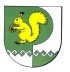 Собрание депутатовмуниципального образования«Шиньшинское сельское поселение»425 154 Морко район.Шенше ял, Петров  урем, 1вТелефон-влак: 9-61-97425 154, Моркинский район, село Шиньша, ул.Петрова, 1вТелефоны: 9-61-97